No. de oficio: DR/SN/2017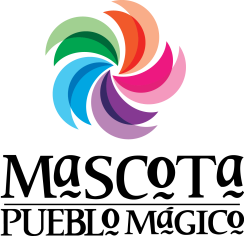 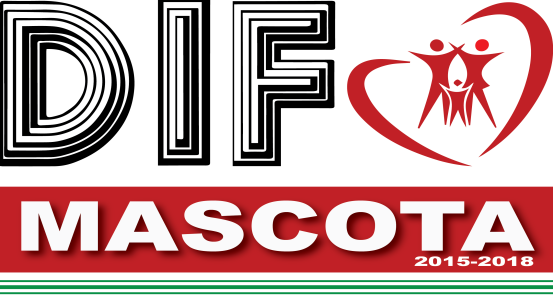 Asunto: Informe de actividades mes JUNIO  de 2017.Jueves 01.- Entrega de insumos para preparación de desayunos escolares, despensas y leche de los programas PAAD y Nutrición Extraescolar en las localidades de Galope, San Ignacio, Rancho El Manantial, El Parejo y El AtajoCoordinación y seguimiento de las diferentes actividades tanto administrativas como operativas relacionadas con los programas de asistencia social que se brindan a la ciudadanía.Traslado de personas a la Unidad Regional de Rehabilitación desde su domicilio en vehículo incluyenteViernes 02.- Coordinación y seguimiento de las diferentes actividades tanto administrativas como operativas relacionadas con los programas de asistencia social que se brindan a la ciudadanía.Lunes 05.- .Reunión de evaluación y seguimiento con el personal del Sistema DIF MascotaConvocatoria e integración de expedientes para becas escolares de la SEJ.Coordinación y seguimiento de las diferentes actividades tanto administrativas como operativas relacionadas con los programas de asistencia social que se brindan a la ciudadanía.Recepción y acomodo de producto por parte de SEDIF Jalisco ( Despensa y leche ), asi como control de calidad de los productos.Martes 06.- Traslado a la ciudad de Guadalajara a recoger computadora donada por SEDIF Jalisco, y entrega de  comprobación de recurso de fruta fresca.Coordinación y seguimiento de las diferentes actividades tanto administrativas como operativas relacionadas con los programas de asistencia social que se brindan a la ciudadanía.Miércoles 07.- Entrega de despensas y leche del programa de Nutrición Extraescolar en el CAM de Mascota.Coordinación y seguimiento de las diferentes actividades tanto administrativas como operativas relacionadas con los programas de asistencia social que se brindan a la ciudadanía.Jueves 08- Entrega de insumos para preparación de desayunos escolares , despensas y leche de los programas Nutrición Extraescolar  y PAAD en las localidades de  Zacatogo, San José de Los Corrales y Laguna de Zacatongo.Coordinación y seguimiento de las diferentes actividades tanto administrativas como operativas relacionadas con los programas de asistencia social que se brindan a la ciudadanía.Traslado de personas a la Unidad Regional de Rehabilitación desde su domicilio en vehículo incluyenteViernes 09.- Coordinación y seguimiento de las diferentes actividades tanto administrativas como operativas relacionadas con los programas de asistencia social que se brindan a la ciudadanía.Lunes 12.-Reunión de evaluación y seguimiento con el personal del Sistema DIF MascotaCoordinación y seguimiento de las diferentes actividades tanto administrativas como operativas relacionadas con los programas de asistencia social que se brindan a la ciudadanía.Martes 13.- Coordinación y seguimiento de las diferentes actividades tanto administrativas como operativas relacionadas con los programas de asistencia social que se brindan a la ciudadanía.Miércoles 14 – Entrega de insumos para preparación de desayunos escolares en las localidades de El Agostadero, Chanrey, San Rafael, Tierras Coloradas, Santa Bárbara, El Ranchito, San Ignacio, La Plata, y San José del Mosco.Coordinación y seguimiento de las diferentes actividades tanto administrativas como operativas relacionadas con los programas de asistencia social que se brindan a la ciudadaníaJueves 15.- Entrega de insumos para la preparación de desayunos escolares, despensas y leche de los programas de Nutrición Extraescolar y PAAD, en las localidades de La Palapa, Copos Negros, La Villosa, El Realito.Coordinación y seguimiento de las diferentes actividades tanto administrativas como operativas relacionadas con los programas de asistencia social que se brindan a la ciudadaníaTransparencia. Traslado de personas a la Unidad Regional de Rehabilitación desde su domicilio en vehículo incluyenteViernes 16.- Entrega de insumos para la preparación de desayunos escolares en las localidades Puerta de En medio, Tecoany, Las Mora y Mascota.Platicas por parte de Nutrióloga a padres del comité de niños beneficiados.Coordinación y seguimiento de las diferentes actividades tanto administrativas como operativas relacionadas con los programas de asistencia social que se brindan a la ciudadaníaLunes 19.- Reunión de evaluación y seguimiento con el personal del Sistema DIF MascotaCoordinación y seguimiento de las diferentes actividades tanto administrativas como operativas relacionadas con los programas de asistencia social que se brindan a la ciudadanía.Martes 20.- Entrega de despensas y leche del programa PAAD en las localidades de  Yerbabuena y Mascota.Entrega de insumos para desayunos escolares en las localidades de El Agostadero, Chanrey, San Rafael, y Tierras Coloradas.Coordinación y seguimiento de las diferentes actividades tanto administrativas como operativas relacionadas con los programas de asistencia social que se brindan a la ciudadanía.Miércoles 21.-  Entrega de insumos para la preparación de desayunos escolares en las localidades de Huerta de Mirandillas, Mirandillas y Rincón de Mirandillas.Coordinación y seguimiento de las diferentes actividades tanto administrativas como operativas relacionadas con los programas de asistencia social que se brindan a la ciudadanía.Jueves.- 22  Entrega de insumos para la preparación de desayunos escolares fríos en Mascota, en jardín de Niños María Esther Zuno, Benito Juárez y Hermelinda Pérez Curiel y primarias Hermelinda Pérez Curiel, Juan Manuel Núñez, Rosa Dávalos y Unión y Progreso.Traslado a la ciudad de Guadalajara a entregar comprobaciones varias del departamento de Alimentaria y acreditación del Agente de Protección de defensa de Niños, Niñas y Adolescentes para el mpio. De Mascota, Jalisco.Coordinación y seguimiento de las diferentes actividades tanto administrativas como operativas relacionadas con los programas de asistencia social que se brindan a la ciudadaníaTraslado de personas a la Unidad Regional de Rehabilitación desde su domicilio en vehículo incluyenteViernes 23.- Entrega de insumos para preparación de desayunos escolares en las localidades de  Cimarrón Chico,, Juanacatlán, y Santa Rosa, así como medición de peso y talla de niños beneficiarios.Coordinación y seguimiento de las diferentes actividades tanto administrativas como operativas relacionadas con los programas de asistencia social que se brindan a la ciudadaníaEntrega de leche y despensa del programa de Nutrición Extraescolar en cabecera Municipal.Lunes 26.- Reunión de evaluación y seguimiento con el personal del Sistema DIF MascotaCoordinación y seguimiento de las diferentes actividades tanto administrativas como operativas relacionadas con los programas de asistencia social que se brindan a la ciudadaníaEntrega de leche y despensas de los  programas de Nutrición Extraescolar y PAAD en las localidades de  Yerbabuena, Juanacatlán, Cimarrón Chico, y Santa Rosa.Martes 27.- Coordinación y seguimiento de las diferentes actividades tanto administrativas como operativas relacionadas con los programas de asistencia social que se brindan a la ciudadaníaEntrega de Leche y despensa de los programas de PAAD y Nutrición Extraescolar , asi como insumos para la preparación de desayunos en las localidades de Zacatongo, San José de Corrales y Laguna de Zacatongo.Miércoles 28.- Coordinación y seguimiento de las diferentes actividades tanto administrativas como operativas relacionadas con los programas de asistencia social que se brindan a la ciudadanía.Entrega de despensas y leche de los programas de PAAD y Nutrición Extraescolar en las localidades de Juanacatlán, y Cimarrón Chico.Jueves 29.- Coordinación y seguimiento de las diferentes actividades tanto administrativas como operativas relacionadas con los programas de asistencia social que se brindan a la ciudadaníaTraslado de personas a la Unidad Regional de Rehabilitación desde su domicilio en vehículo incluyenteViernes 30.- Coordinación y seguimiento de las diferentes actividades tanto administrativas como operativas relacionadas con los programas de asistencia social que se brindan a la ciudadaníaTraslado de personas a la Unidad Regional de Rehabilitación desde su domicilio en vehículo incluyenteRecepción y acomodo de producto por parte de SEDIF Jalisco ( Despansa y leche ), asi como control de calidad de los productos.Nota: Como ” Coordinación y seguimiento de las diferentes actividades tanto administrativas como operativas relacionadas con los programas de asistencia social que se brindan a la ciudadanía” incluye:Atención personalizada a ciudadanos que acuden a solicitar servicios de asistencias social tales como medicamento, transporte, estudios médicos, pañales, gasolina, apoyos alimentarios propios de programas establecidos así como el seguimiento y supervisión al recibir, acomodar y distribución de productos de los programas de alimentaria, (desayunos escolares fríos, Desayunos escolares calientes, Despensas, y leche ( 225 beneficiarios con despensas programa PAAD, 132 beneficiarios dotación de leche y despensa programa PROALIMNE, 785 beneficiarios con desayunos fríos y calientes); impartir pláticas sobre Nutrición, asi como dotación de de despensas con productos recibidos en donación por particulares, vinculación a los departamentos de Trabajo Social, Psicología, Nutrición, Comedor asistencial, visita a grupo de la tercera edad, supervisión y seguimiento a los estados financieros de la cuenta pública del Sistema DIF Mascota, seguimiento a pago de proveedores, elaboración de reportes de avance e informes de actividades para DIF Jalisco y H. Ayuntamiento de Mascota, gestiones de adendums ante DIF Jalisco, valoraciones psicológicas, seguimiento y autorización de platicas prematrimoniales y reuniones de avenencia. Gestiones ante las diferentes direcciones y Presidencia municipal e instancias estatales y federales, Seguimiento a la administración de la Unidad Regional de Rehabilitación, Respuesta a solicitudes de transparencia, Organización y asistencia a reuniones relacionadas con el quehacer de la asistencia social, entre otros.Atentamente.Mascota Jalisco., 07 de junlio de 2017.Psic. José Raúl Fregoso DueñasDirector del DIF Mascota, Jalisco.cp.- Archivo